Пример подготовки технического задания 
на лингафонный кабинет «Норд А-СЭМ-3» с элементами мультимедиа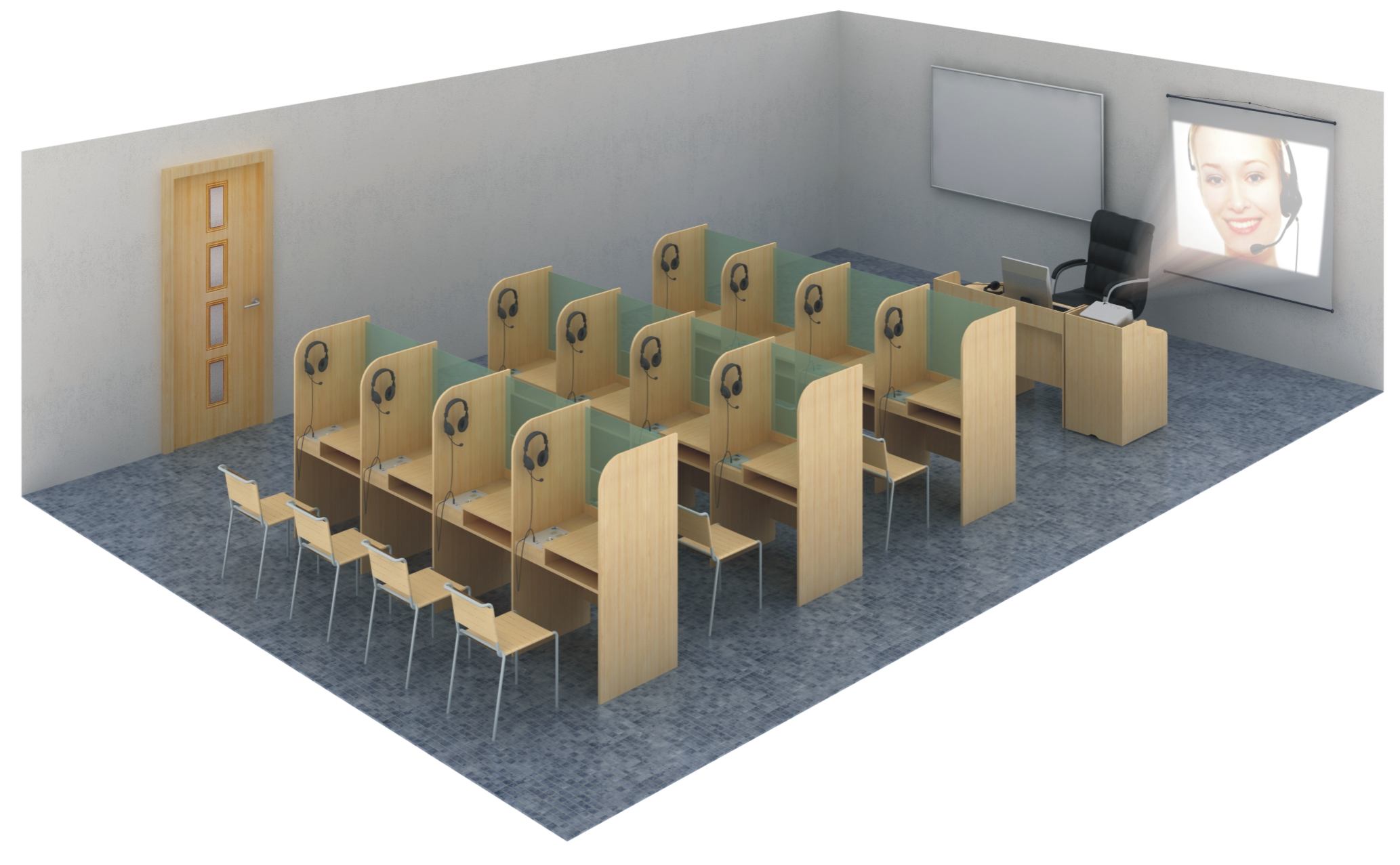 Предмет закупки  - Лингафонный кабинет  с элементами мультимедиа «Норд  СЭМ -3» на __рабочих мест учеников.В состав каждого комплекта должно входить: Примечание *: Эквивалент не допускается в связи необходимостью обеспечения взаимодействия товаров с товарами используемыми заказчиком (согласно пункта 1 части 1 статьи 33 ФЗ от 05.04.2013 г. № 44-ФЗ). В связи с необходимостью обеспечения взаимодействия приобретаемых программных продуктов с программами средствами заказчика и методиками  работы преподавательского состава.  При необходимости заказчик предусматривает комплекс работ по доставке, сборке мебели, установки аппаратуры, тестированию и запуску в работу, проведения  краткого курс обучения работы с ЛК. №Наименование элементаТребования к функциональным и качественным характеристикамФункциональные и качественные характеристикиКо-во в кабинете1Рабочее место преподавателя1. Специальный стол преподавателя, с ящиком под внешние аудио- и  видео-источники программ, который закрывается на ключ, оснащенный выводным вентилятором для обеспечения вентиляции и охлаждения встроенного оборудования Стол изготовлен из ламинированного ДСП. Цвет исполнения  - бук. Толщина столешницы  не менее . Кромки столешницы обработаны профилем врезным ПВХ без обхвата  цвет - бук .  Габариты стола : ширина  не менее 1300, высота 750, глубина .. В правой части столешницы смонтирована панель для контрольного табло. Встроенная тумба, шириной не более   под устанавливаемое оборудование имеет не менее 3 полки . Каждая полка имеет отверстие  для прокладки кабелей. По боковым стенкам тумбы расположены два отверстия диметром  не более  закрытые вентиляционными решетками, с установленным вентилятором и два отверстия с заглушкой диметром не менее  .  Нижняя часть тумбы имеет две выемки под напольный кабелевод , размером не менее 100*20  мм  закругленной формы.Стол дополнительно оснащен контрольным табло с возможностью регулировки с не менее чем по 3 каналам а также тумблером общего включения/ выключения класса..  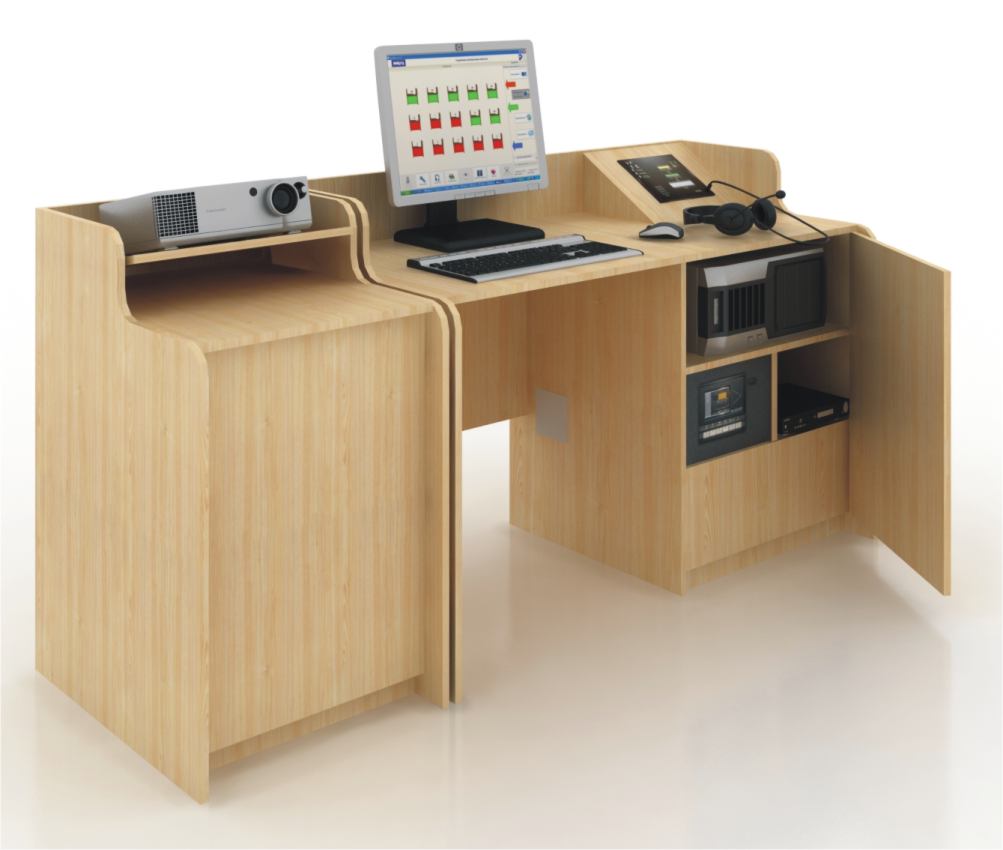 2. Источниками трансляции аудио-материала должны выступать : цифровой mp-3 плеер с флешь-памятью,  CD-mp3 проигрыватель (поставляется отдельно) и  файловая система компьютера преподавателя .  3. Персональный компьютер преподавателя в составе, не хуже:- процессор не менее 2-х ядер, частотой не менее 3,7 ГГц, наличие встроенного графического ядра- корпус ATX 3D (горизонтального расположения); - жесткий диск объемом не менее 1000GB- DVD-RW -оперативная память не менее DDR4 объемом не менее 4096MB - видеокарта интегрирована на материнскую плату;- обязательное наличие выходов для подключения проектора и монитора одновременно: HDMI не менее 1 шт, VGA не менее 1 шт, DVI не менее 1 шт;- зpвуковая карта интегрирована на материнскую плату (обязательное наличие отдельных микрофонного и линейного входов);- cетевая карта интегрирована на материнскую плату;- клавиатура;- мышь;- монитор не менее 19" LED;- сетевой фильтр на не менее чем пять  розеток;- ОC Windows 10 * эквивалент не допускается – см. примечание .4. Специализированное ПО "НордМастер® 4.0"  *  эквивалент не допускается – см. примечание .- обеспечивает управление процессом обучения непосредственно с компьютера учителя (нет дополнительных пульта управления ), переводит аналоговое аудио в цифровой формат. 5. Телефонно микрофонная гарнитура (наушники с микрофоном) со следующими характеристиками:  Наушники:	Размер динамика(мм) не менее 50Сопротивление(Ом) не менее 32Чувствительность(дБ)    не менее 108 @ 1 КГцЧастотный диапазон (Гц - кГц) не менее  20-20Амбушюры	circum-aural, поролон, кожзаменительОголовье	регулируемая длина, пластик, кожзаменительДлина кабеля (м) не менее	1,2Микрофон:	Тип	конденсаторныйЧувствительность (дБ)	 не более   -58 +/-3Частотный диапазон (Гц-КГц) не менее	30-16.Основные функции ЛК «Норд», которые должны быть  реализованы  преподавателем:Включить одновременно для прослушивания классом учебные аудио-материалы 2-х  уровней сложности. В этом режиме класс делиться пополам в зависимости от подготовки учащихся. Трансляция независимо идет из файловой системы компьютера преподавателя и внешнего источника учебных программ (CD-mp3 проигрыватель). Все режимы работы ЛК наглядно отображаются на экране преподавателя. 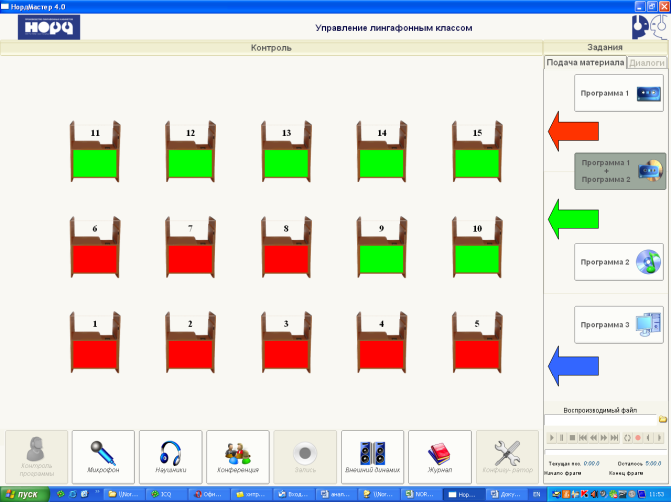 Использовать третий источник для демонстрации учебного видео через проектор.  Аудио-сигнал идет каждому ученику отдельно. Трансляция идет с помощью автоматически запускаемого  Windows Media Player  или прямо из сети Internet .Возможность коллективной работы  через сети Internet  - использование учебных материалов в  on-line  на любых доступных образовательных ресурсах.  В том числе тренировка сдачи экзамена в формате устной части ЕГЭ.  В режиме «Диалог» объединить учеников в пары (2 варианта )  или тройки для совместной работы в группах. 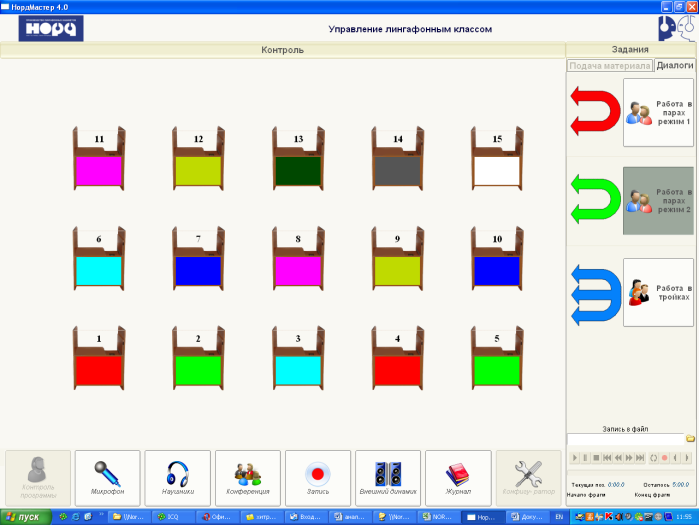 o	Незаметно контролировать работу любого ученика  или группу учеников, объединенных в режиме «Диалог». o	В процессе выполнения учебных заданий преподаватель может давать подсказки любому ученику или группе учеников.  o	При необходимости преподаватель может обратиться с сообщением ко всему классу через функцию «Слушают все». o	В режиме «Конференция» преподаватель может одновременно общаться со всем классом. o	Осуществление контроля каждого транслируемого аудио-материала через наушники и визуальное определение.  o	Ведение электронного журнала по каждому классу (группе учеников) в форме электронной таблицы. Вход в  опцию Журналы защищен паролем для каждого преподавателя.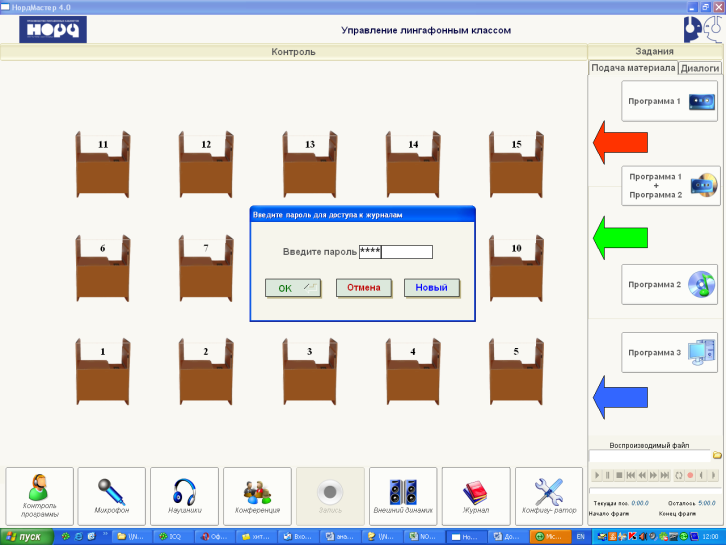 o	«Конфигуратор» Перед началом работы преподаватель настраивает экранное представление класса согласно количеству рабочих мест учеников.o	Подготовка аудио-материалов:- перенесение любых учебных материалов  (в том числе с аудиокассет )  в цифровой формат  - запись в файловую систему  персонального компьютера;- копирование имеющихся аудио-материалов преподавателя на рабочие места учеников (запись на цифровой диктофон ученика);- запись  голоса преподавателя на свой магнитофон (персональный компьютер) или на рабочее место ученика/ов;- запись голоса ученика на магнитофон (персональный компьютер)  учителя или на рабочее место ученика. В комплект лингафонного программного обеспечения преподавателя должно входить отдельное специальное анимированное описание основных режимов работы лингафонного комплекса, продолжительностью не менее 10 минут 30 секунд. Каждое демонстрируемое действие преподавателя и студентов должно сопровождаться голосовым комментарием на русском языке и непосредственно указывать на применяемые инструменты на каждом интерфейсе, соответствующие выбранной функции.  Всего должно быть продемонстрировано не менее 20 основных возможностей преподавателя и студентов.12Рабочее место ученика1. Специализированный стол-полукабинка со стеклом, закрытый с трех сторон. Стол выполнен из ламинированного ДСП.  Цвет исполнения  - бук. Толщина столешницы не менее . Кромки столешницы обработаны профилем врезным ПВХ без обхвата  цвет - бук. Габариты : ширина  не менее 732, высота 1100, глубина . По бокам стола предусмотрены отверстие с заглушкой диметром не более  .  В левой части столешницы в заглублении установлен Пульт ученика, который закрывается крышкой.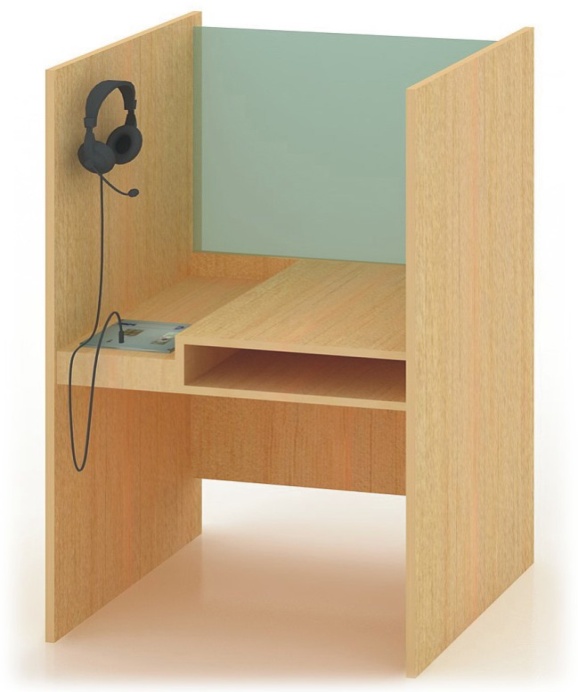 
2  Индивидуальный пульт управления с обязательным наличием  интегрированным цифровым диктофоном с флешь памятью с характеристикам не хуже : (ЖК-дисплей, 128 мегабайта встроенной памяти, от 5 час. 40 мин. до 71 час. 40 минут записи, четыре папки с возможностью создавать до 100 файлов записи в каждой, присваивание записи номера, даты и времени, пауза, функция активации по голосу 3-и режима воспроизведения записанного материала.  Пульт управления с размерами не более 180  * . На пульте расположены не менее четырех кнопок со светодиодной подсветкой, выполненные с применением технологии формования на полиэфирной пленке с использованием металлический мембраны.  Надписи на пульте – 4х цветов .  Пульт встроен в стол-полукабинку. 


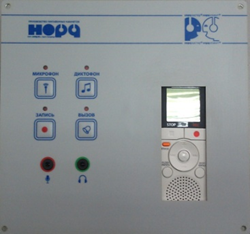 3. Телефонно-микрофонная гарнитура (наушники с микрофоном) со следующими характеристиками:  Наушники:	Размер динамика(мм) не менее 50Сопротивление(Ом) не менее 32Чувствительность(дБ)    не менее 108 @ 1 КГцЧастотный диапазон (Гц - кГц) не менее  20-20Амбушюры	circum-aural, поролон, кожзаменительОголовье	регулируемая длина, пластик, кожзаменительДлина кабеля (м) не менее	1,2Микрофон:	Тип	конденсаторныйЧувствительность (дБ)	 не более   -58 +/-3Частотный диапазон (Гц-КГц) не менее	30-16.Основные функции ЛК «Норд», которые должны реализовываться учеником:Прослушивать аудио-материал, транслируемый преподавателем;При самостоятельной работе прослушивать аудио-материал с индивидуального цифрового диктофона, установленного на его рабочем месте;Работа в парах и группах в режимах «Диалог» и «Конференция»;Возможность самопрослушивания во всех режимах работы; Вызвать  преподавателя нажатием кнопки, не нарушая работу класса;Подготовка аудио-материалов:- обязательная функция : запись  голоса преподавателя или собственного голоса  на свой цифровой диктофон;- обязательная функция : запись аудио-материалов транслируемых преподавателем на свой цифровой диктофон;-  запись своего голоса на персональный компьютер или магнитофон преподавателя.Основные функции ЛК «Норд», которые должны реализовываться учеником:Прослушивать аудио-материал, транслируемый преподавателем;При самостоятельной работе прослушивать аудио-материал с индивидуального цифрового диктофона, установленного на его рабочем месте;Работа в парах и группах в режимах «Диалог» и «Конференция»;Возможность самопрослушивания во всех режимах работы; Вызвать  преподавателя нажатием кнопки, не нарушая работу класса;Подготовка аудио-материалов:- обязательная функция : запись  голоса преподавателя или собственного голоса  на свой цифровой диктофон;- обязательная функция : запись аудио-материалов транслируемых преподавателем на свой цифровой диктофон;-  запись своего голоса на персональный компьютер или магнитофон преподавателя.До 243Монтажные материалы.Кабели, кабельные каналы,  разъемы, коммутационные устройства и приспособления , установочные элементы – в комплекте. 14Сопроводительные документыПаспорт. Инструкция по эксплуатации. (В случае отсутствия монтажа – инструкция по монтажу.)Сертификат. Гарантийный талон. Полный пакет документов, обеспечивающий надежную работу лингафонного кабинета «Норд»1